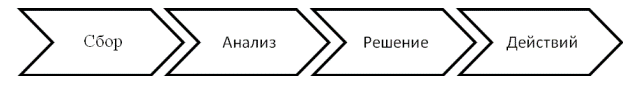 Рисунок 1 - Общая схема управления знаниями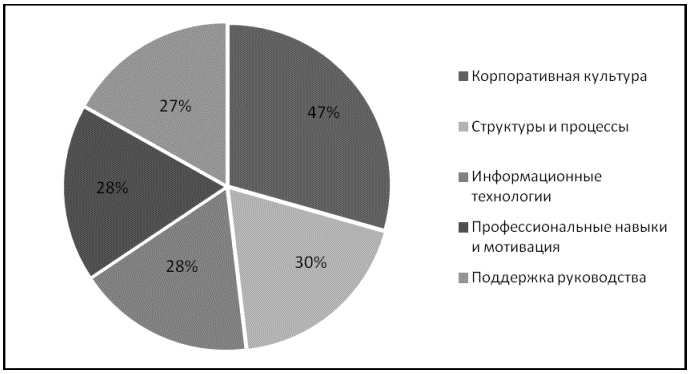 Рисунок 2 - Факторы, влияющие на результативность управления знаниями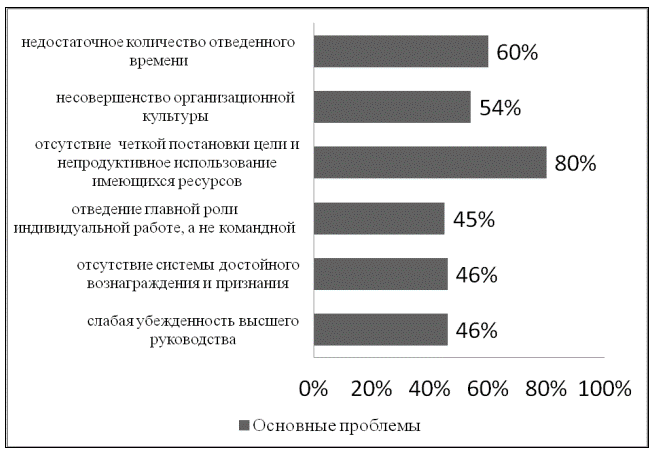 Рисунок 3 - Основные проблемы на пути внедрения менеджмента знанийТаблица 1. Классификация знаний в организацииТаблица 1. Классификация знаний в организацииТаблица 1. Классификация знаний в организацииКритерийЕстьНетИзвестноЗнания в реальном доступе (организация информирована о наличии знаний и может использовать их)Явные «слепые пятна» (организация знает, что не обладает знаниями)НеизвестноПотенциально доступные знания (организация имеет знания, но не информирована об этом)Скрытые «слепые пятна» (организация не располагает этими знаниями и не информирована об этом)